ΠΑΡΑΡΤΗΜΑ ΙΙ ΠΡΟΤΥΠΑ ΥΠΕΥΘΥΝΩΝ ΔΗΛΩΣΕΩΝΥΠΕΥΘΥΝΗ ΔΗΛΩΣΗ ΩΦΕΛΟΥΜΕΝΩΝ ΚΑΤΑ ΤΗΝ ΑΙΤΗΣΗ ΣΥΜΜΕΤΟΧΗΣ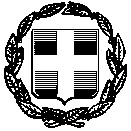 ΥΠΕΥΘΥΝΗ ΔΗΛΩΣΗ (άρθρο 8 Ν.1599/1986)Η ακρίβεια των στοιχείων που υποβάλλονται με αυτή τη δήλωση μπορεί να ελεγχθεί με βάση το αρχείο άλλων υπηρεσιών(άρθρο 8 παρ. 4 Ν. 1599/1986)Με ατομική μου ευθύνη και γνωρίζοντας τις κυρώσεις (3), που προβλέπονται από τις διατάξεις της παρ. 6 του άρθρου 22 του Ν. 1599/1986, ως εν δυνάμει ωφελούμενος της πράξης «Συμβουλευτική, Υποστήριξη, Κατάρτιση, Πιστοποίηση και Προώθηση στην Απασχόληση Ανέργων ηλικίας 30-49 ετών σε τεχνικές δεξιότητες κλάδων αιχμής», δηλώνω ότι:Δεν είμαι σπουδαστής/τρια ή φοιτητής/τριαΔεν παρακολούθησα ή/παρακολούθησα άλλο συγχρηματοδοτούμενο από το ΕΚΤ πρόγραμμα κατάρτισης κατά την τελευταία διετία πριν από την υποβολή της παρούσας αίτησης συμμετοχής».                                                                                                                                                  Ημερομηνία:                                                                                                                                                        Ο Δηλών(1)  Αναγράφεται  από  τον  ενδιαφερόμενο  πολίτη  ή  Αρχή  ή  η  Υπηρεσία  του  δημόσιου  τομέα,  που  απευθύνεται  η  αίτηση.(2)  Αναγράφεται ολογράφως. (3) «Όποιος εν γνώσει του δηλώνει ψευδή γεγονότα ή αρνείται ή αποκρύπτει τα αληθινά με έγγραφη υπεύθυνη δήλωση του άρθρου 8 τιμωρείται με φυλάκιση τουλάχιστον τριών μηνών. Εάν ο υπαίτιος αυτών των πράξεων σκόπευε να προσπορίσει στον εαυτόν του ή σε άλλον περιουσιακό όφελος βλάπτοντας τρίτον ή σκόπευε να βλάψει άλλον, τιμωρείται με κάθειρξη μέχρι 10 ετών.(4) Σε περίπτωση ανεπάρκειας χώρου η δήλωση συνεχίζεται στην πίσω όψη της και υπογράφεται από τον δηλούντα ή την δηλούσα.ΠΡΟΣ(1):ΕΥ «Επιτελική Δομή ΕΣΠΑ, Τομέας Απασχόλησης & Κοινωνικής Οικονομίας»ΕΥ «Επιτελική Δομή ΕΣΠΑ, Τομέας Απασχόλησης & Κοινωνικής Οικονομίας»ΕΥ «Επιτελική Δομή ΕΣΠΑ, Τομέας Απασχόλησης & Κοινωνικής Οικονομίας»ΕΥ «Επιτελική Δομή ΕΣΠΑ, Τομέας Απασχόλησης & Κοινωνικής Οικονομίας»ΕΥ «Επιτελική Δομή ΕΣΠΑ, Τομέας Απασχόλησης & Κοινωνικής Οικονομίας»ΕΥ «Επιτελική Δομή ΕΣΠΑ, Τομέας Απασχόλησης & Κοινωνικής Οικονομίας»ΕΥ «Επιτελική Δομή ΕΣΠΑ, Τομέας Απασχόλησης & Κοινωνικής Οικονομίας»ΕΥ «Επιτελική Δομή ΕΣΠΑ, Τομέας Απασχόλησης & Κοινωνικής Οικονομίας»ΕΥ «Επιτελική Δομή ΕΣΠΑ, Τομέας Απασχόλησης & Κοινωνικής Οικονομίας»ΕΥ «Επιτελική Δομή ΕΣΠΑ, Τομέας Απασχόλησης & Κοινωνικής Οικονομίας»ΕΥ «Επιτελική Δομή ΕΣΠΑ, Τομέας Απασχόλησης & Κοινωνικής Οικονομίας»ΕΥ «Επιτελική Δομή ΕΣΠΑ, Τομέας Απασχόλησης & Κοινωνικής Οικονομίας»ΕΥ «Επιτελική Δομή ΕΣΠΑ, Τομέας Απασχόλησης & Κοινωνικής Οικονομίας»Ο – Η Όνομα:Επώνυμο:Επώνυμο:Όνομα και Επώνυμο Πατέρα:Όνομα και Επώνυμο Πατέρα:Όνομα και Επώνυμο Πατέρα:Όνομα και Επώνυμο Πατέρα:Όνομα και Επώνυμο Μητέρας:Όνομα και Επώνυμο Μητέρας:Όνομα και Επώνυμο Μητέρας:Όνομα και Επώνυμο Μητέρας:   Ημερομηνία γέννησης(2):   Ημερομηνία γέννησης(2):   Ημερομηνία γέννησης(2):   Ημερομηνία γέννησης(2):Τόπος Γέννησης:Τόπος Γέννησης:Τόπος Γέννησης:Τόπος Γέννησης:Αριθμός Δελτίου Ταυτότητας:Αριθμός Δελτίου Ταυτότητας:Αριθμός Δελτίου Ταυτότητας:Αριθμός Δελτίου Ταυτότητας:Τηλ:Τόπος Κατοικίας:Τόπος Κατοικίας:Οδός:Αριθ:Αριθ:ΤΚ:Αρ. Τηλεομοιοτύπου (Fax):Αρ. Τηλεομοιοτύπου (Fax):Αρ. Τηλεομοιοτύπου (Fax):Δ/νση	Ηλεκτρ. Ταχυδρομείου (Εmail):Δ/νση	Ηλεκτρ. Ταχυδρομείου (Εmail):Δ/νση	Ηλεκτρ. Ταχυδρομείου (Εmail):